주의!!   ESE 피뢰침 더 이상 사용해서는 안됩니다.유럽전기기술규격위원회(CENELEC)은 2009년 4월에 프랑스내셔널위원회가 정한 ESE 표준이 유럽규격(EN) 표준과 명백하게 상충되므로 2009년 2월 1일 이전의 ESE 표준은 더 이상 적법하지 않으며 퇴출되어야 한다고 발표했다.이에 따라 ESE 표준안에 따른 모든 피뢰침의 사용은 적법하지 않으며 더 이상 설치해서는 안된다.일반 피뢰침이 아닌 다른 형태의 피뢰침은 대체로 프랑스에서 시작된 것이 많습니다.이러한 피뢰침은 먼저 미국에서 부정하였고 이어서 유럽에서도 인정을 못 받고 있습니다.참고로 프랑스의 시험 규격은 스페인 이외의 다른 나라에서는 인정하지 않고 있습니다.----내셔널 ESE 표준의 취소에 대한 정보 번역----내셔널 ESE 표준의 취소에 관한 정보2009년 5월유럽전기기술규격위원회(CENELEC)은 2009년 4월 결정으로 아래 D134/037, D124/038에 대한 종전의 결정을 재확인하고, 승인된 EN (유럽 규격) 표준과 상충되는 어떠한 내셔널 표준(프랑스내셔널표준)도 CENELEC의 규정에 의하여 퇴출되어야 함을 지시한다. 이에 따라 내셔널 ESE 표준은 EN 62305 (1-4)에 명백하게 상충되며 2009년 2월 1일 이전의 표준은 퇴출되어야 한다.유럽전기기술규격위원회의 거듭된 결정에 의하여 내셔널 ESE 표준은 효력을 상실하고 사용이 더 이상 허용되지 않는다.그렇지만 유럽전기기술규격위원회는 프랑스국립위원회(French National Committee)가 이미 승인된 EN 62305 (1-4) 표준과 상충되지 않는 ESE 표준의 개정·변환된 버전을 제안할 수 있도록 하기 위하여 프랑스국립위원회를 초청할 것이다.이는 ESE 제품이 어떤 경우에도 EN 62305 (1-4) 규격에 완벽하게 부합되도록 설치되어야 함을 의미한다.그러므로 유럽전기기술규격위원회의 규정과 반복되는 지시에 따라 국제 ESE 표준은 더 이상 적법하지 않으며 퇴출되어야 한다.D134/035:  BT(British Telecom)는 ICLP(International Conference on Lightning Protection)에 의하여 표현된 ESE(Early Streamer Emission) 번개 보호 시스템 규격과 프랑스 내셔널 레벨 EN 62305 시리즈의 실현과 관련한 것과, 그리고 현존하는 프랑스 규격 NFC 17-102(ESE 규격을 구성하는 요점이 된다)의 가장 중요한 부분에 주의했다.D134/036:  BT는 (가) ESE 제품을 취급하는 NF C 17-102가 필수적인 제품 표준으로서 EN 62305가 설치 규격인 점과 (나) EN 62305와 상충되는 모든 점을, EN 62305 시리즈의 적합한 구절에서 분명히 언급한, NF C 17-102로 부터 취소 되어야 하는 것에 주의했다.D134/037:  BT는 EN 관련 실시 요구 사항에 관련하여 내셔널 위원회를 상기시켰고, EN 62305가 내셔널 표준으로 발행되었고 2009년 2월 1일부로 상충되는 내셔널 표준들은 취소되어야 한다는 것을 주장했다.D134/038: BT는 프랑스국내셔널위원회가 그들의 소산인 CLC/TC 81X 레벨의 내셔널 표준을, CELENEC가 공여할 수 있는 제품 표준으로 변환할 의향을 발표할 수 있도록, 프랑스 내셔널위원회를 초청했다.----내셔널 ESE 표준의 취소에 대한 정보 원문----INFORMATION ABOUT THE WITHDRAWAL OF THE NATIONAL ESE STANDARDSMay 2009CENELECs decision (April 2009), as stated in document D134/037 and D124/038 (see below), reconfirms its former conclusion and order that any national standards conflicting with approved EN standards have to be withdrawn according to the requirement in CENELECs regulations. This therefore also applies to the nationalESE standards as they are in obvious conflict with EN 62305 (1-4), and should have been withdrawn before 2009.02.01.According to CENELECs repeated decisions, the national ESE standards are now out of force and are no more permitted to be used.However, CENELEC has invited the French National Committee to present a revised and converted version of the ESE standard to be introduced as a Product Standard, as proposed by the French National Committee, provided that this can be done without conflicts with the approved EN 62305 (1-4) standards.This implies that ESE products in any case must be installed in total agreement with the specifications in EN 62305 (1-4).Thus, and as the consequence of CENELECs regulations and repeated order, the national ESE standards are no longer legal and should be disregarded.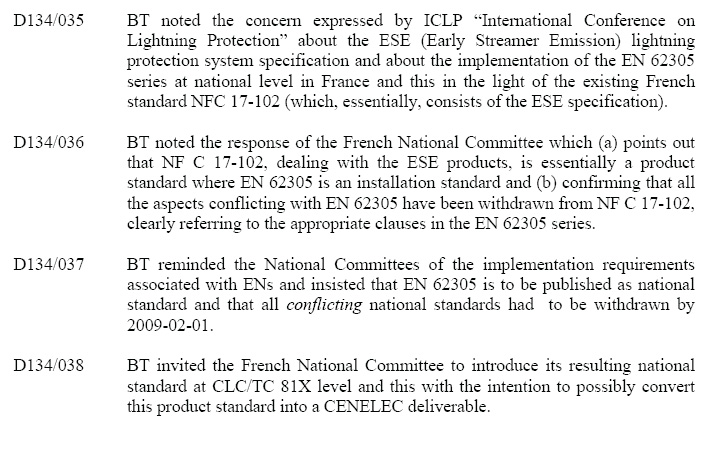 